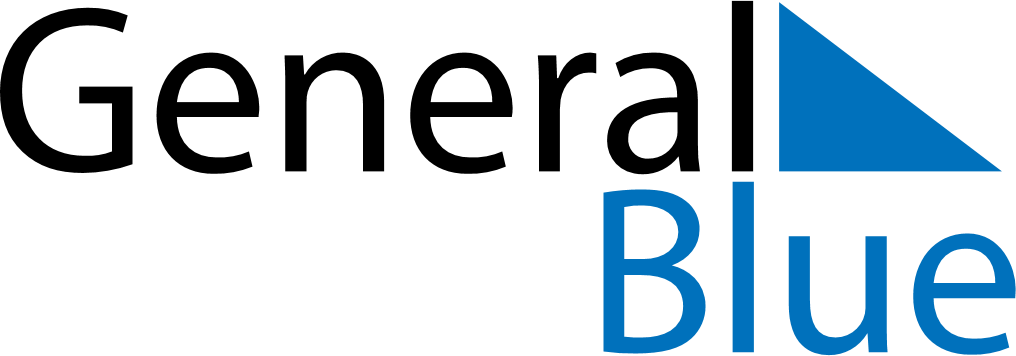 June 2026June 2026June 2026June 2026BermudaBermudaBermudaSundayMondayTuesdayWednesdayThursdayFridayFridaySaturday123455678910111212131415161718191920National Heroes Day2122232425262627282930